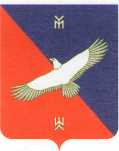 РЕШЕНИЕ№  5-1                                                                                от 18.12.2015О БЮДЖЕТЕ СЕЛЬСКОГО ПОСЕЛЕНИЯ НОВОКИЕШКИНСКИЙ СЕЛЬСОВЕТ МУНИЦИПАЛЬНОГО РАЙОНА КАРМАСКАЛИНСКИЙ РАЙОН РЕСПУБЛИКИ БАШКОРТОСТАН НА 2016 ГОД И НА  ПЛАНОВЫЙ  ПЕРИОД 2017 И 2018 ГОДОВ1. Утвердить основные характеристики бюджета сельского поселения Новокиешкинский сельсовет муниципального района Кармаскалинский район Республики Башкортостан на 2016год:1) прогнозируемый общий объем доходов бюджета сельского поселения Новокиешкинский сельсовет муниципального района Кармаскалинский район Республики Башкортостан 4249,7 тыс. рублей;2) общий объем расходов бюджета сельского поселения Новокиешкинский сельсовет  муниципального района Кармаскалинский район Республики Башкортостан в сумме  4249,7 тыс. рублей;3) Дефицит (профицит) бюджета сельского поселения Новокиешкинский сельсовет муниципального района Кармаскалинский район Республики Башкортостан не прогнозируется.2. Утвердить основные характеристики бюджета сельского поселения Новокиешкинский сельсовет муниципального района Кармаскалинский район Республики Башкортостан на плановый период 2017 и 2018 годов:1) прогнозируемый общий объем доходов бюджета сельского поселения Новокиешкинский  сельсовет муниципального района Кармаскалинский район Республики Башкортостан  на 2017 год в сумме 4186,7 тыс.рублей и на 2018 год в сумме  4283,7 тыс.рублей;2) общий объем расходов бюджета сельского поселения Новокиешкинский сельсовет муниципального района Кармаскалинский район Республики Башкортостан на 2017 год в сумме  4186,7 тыс.рублей, в том числе условно утвержденные расходы в сумме 92,0 тыс.рублей, и на 2018 год в сумме 4283,7 тыс.рублей, в том числе условно утвержденные расходы в сумме  189,0 тыс.рублей.3) Дефицит (профицит) бюджета сельского поселения Новокиешкинский сельсовет муниципального района Кармаскалинский район Республики Башкортостан на  2017 и 2018 годы не прогнозируется.3. Установить, что при зачислении в бюджет сельского поселения Новокиешкинский сельсовет муниципального района Кармаскалинский район Республики Башкортостан безвозмездных поступлений в виде добровольных взносов (пожертвований) юридических и физических лиц для казенного учреждения, находящегося в ведении соответствующего главного распорядителя средств бюджета сельского поселения Новокиешкинский сельсовет муниципального района Кармаскалинский район Республики Башкортостан, на сумму указанных поступлений увеличиваются бюджетные ассигнования соответствующему главному распорядителю средств бюджета сельского поселения Новокиешкинский сельсовет муниципального района Кармаскалинский район Республики Башкортостан для последующего доведения в установленном порядке до указанного казенного учреждения лимитов бюджетных обязательств для осуществления расходов, соответствующих целям, на достижение которых предоставлены добровольные взносы (пожертвования).4. Утвердить перечень главных администраторов доходов бюджета сельского поселения Новокиешкинский сельсовет  муниципального района Кармаскалинский район Республики Башкортостан согласно приложению 1 к настоящему решению.6. Утвердить перечень главных администраторов источников финансирования дефицита бюджета сельского поселения Новокиешкинский сельсовет муниципального района Кармаскалинский район Республики Башкортостан согласно приложению 2 к настоящему решению.7. Установить поступления доходов в бюджет сельского поселения Новокиешкинский сельсовет муниципального района Кармаскалинский район Республики Башкортостан:1)  на 2016 год согласно приложению 4 к настоящему решению;2) на плановый период 2017 и 2018 годов согласно приложению 5 к настоящему решению.8. Установить общий объем межбюджетных трансфертов  в бюджет  сельского поселения Новокиешкинский сельсовет муниципального района Кармаскалинский район Республики Башкортостан:1)  на 2016 год в сумме  3168,7 тыс. рублей;2) на 2017 год в сумме 3017,7 тыс.рублей и на 2018 год в сумме 2996,7 тыс.рублей.9.Утвердить в пределах общего объема расходов бюджета сельского поселения Новокиешкинский сельсовет муниципального района Кармаскалинский район Республики Башкортостан, установленного пунктом 1 настоящего решения, распределение бюджетных ассигнований муниципального района Кармаскалинский район Республики Башкортостан:1) по разделам, подразделам, целевым статьям (муниципальным программам муниципального района Кармаскалинский район Республики Башкортостан и непрограммным направлениям деятельности), группам видов расходов классификации расходов бюджетов:а) на 2016 год согласно приложению 6 к настоящему решению;б) на плановый период 2017 и 2018 годов согласно приложению 7  к настоящему решению;2) по целевым статьям (муниципальным программам муниципального района Кармаскалинский район Республики Башкортостан и непрограммным направлениям деятельности), группам видов расходов классификации расходов бюджетов:а) на 2016 год согласно приложению 8 к настоящему решению;б) на плановый период 2017 и 2018 годов согласно приложению 9 к настоящему решению.10. Утвердить общий объем бюджетных ассигнований на исполнение публичных нормативных обязательств на 2016 год в сумме 0,00 тыс.рублей, на 2017 год в сумме  0,00 тыс.рублей и на 2018 год в сумме 0,00 тыс.рублей.11. Утвердить ведомственную структуру расходов бюджета сельского поселения Новокиешкинский сельсовет муниципального района Кармаскалинский район Республики Башкортостан:1)  на 2016 год согласно приложению 10  к настоящему решению;2) на плановый период 2017 и 2018 годов согласно приложению 11 к настоящему решению.12. Установить, что субсидии из бюджета сельского поселения Новокиешкинский сельсовет муниципального района Кармаскалинский район Республики Башкортостан в 2016-2018 годах предоставляются главными распорядителями средств бюджета сельского поселения Новокиешкинский сельсовет муниципального района Кармаскалинский район Республики Башкортостан на безвозмездной и безвозвратной основе в пределах предусмотренных до них бюджетных обязательств по соответствующим кодам бюджетной классификации :   1) юридическим лицам (за исключением субсидий муниципальным учреждениям), а также субсидий, указанных в пункте 7 статьи 78 Бюджетного кодекса Российской Федерации), индивидуальным предпринимателям, а также физическим лицам – производителям товаров, работ, услуг в целях возмещения затрат или недополученных доходов в связи с производством (реализацией) товаров, выполнением работ, оказанием услуг;2) муниципальным бюджетным и автономным учреждениям сельского поселения Новокиешкинский сельсовет муниципального района Кармаскалинский район Республики Башкортостан:а) на финансовое обеспечение выполнения ими муниципального задания, рассчитанные с учетом нормативных затрат на оказание ими муниципальных услуг физическим и (или) юридическим лицам и нормативных затрат на содержание муниципального имущества;б) на иные цели.13. Субсидии лицам, указанным в  пункте 12 подпункта 1 настоящего решения, предоставляются организациям, учрежденным органами местного самоуправления муниципального района Кармаскалинский район Республики Башкортостан, имеющим организационно-правовую форму в виде муниципального унитарного предприятия, в целях возмещения затрат на содержание муниципального имущества муниципального района Кармаскалинский район Республики Башкортостан;14.  Субсидии в случаях, предусмотренных пунктом 13 настоящего решения, предоставляются соответствующими главными распорядителями средств бюджета сельского поселения Новокиешкинский сельсовет муниципального района Кармаскалинский район Республики Башкортостан в соответствии с нормативными правовыми актами администрации сельского поселения Новокиешкинский сельсовет муниципального района Кармаскалинский район Республики Башкортостан, определяющими категории и (или) критерии отбора получателей субсидий, цели, условия и порядок предоставления субсидий,  порядок возврата субсидий в случае нарушения условий, установленных при их предоставлении, порядок возврата в текущем финансовом году остатков субсидий, не использованных в отчетном финансовом году, в случаях, предусмотренных соглашениями (договорами) о предоставлении субсидий, положения об обязательной проверке главным рапорядителем средств бюджета сельского поселения Новокиешкинский сельсовет муниципального района Кармаскалинский район Республики Башкортостан, предоставляющим субсидию, и органом муниципального финансового контроля соблюдения условий, целей и порядка предоставления субсидий их получателями. 15. Утвердить объем бюджетных ассигнований Дорожного Фонда сельского поселения Новокиешкинский сельсовет муниципального района Кармаскалинский район Республики Башкортостан на 2016 год в сумме 25 0,0 тыс.рублей, на 2017 год в сумме 250,0 тыс.рублей и на 2018 год в сумме 250,0 тыс.рублей.16. Установить предельный объем муниципального долга сельского поселения Новокиешкинский сельсовет муниципального района Кармаскалинский район Республики Башкортостан на 2016год в сумме 0,00 тыс.рублей, на 2017 год в сумме 0,00 тыс.рублей и на 2018 год 0,00 тыс.рублей.17. Утвердить верхний предел муниципального долга сельского поселения Новокиешкинский сельсовет муниципального района Кармаскалинский район Республики Башкортостан на 1 января 2017 года в сумме 0,0 тыс.рублей, на 1 января 2018 года в сумме 0,0 тыс.рублей и на 1 января 2019 года в сумме 0,0 тыс.рублей, в том числе верхний предел долга по муниципальным гарантиям муниципального района Кармаскалинский район Республики Башкортостан на 1 января 2016 года в сумме 0,0 тыс.рублей, на 1 января 2018 года в сумме 0,0 тыс.рублей, на 1 января 2019 года в сумме 0,0 тыс.рублей.18. Утвердить общий объем межбюджетных трансфертов бюджету муниципального района Кармаскалинский район Республики Башкортостан из бюджета сельского поселения Новокиешкинский муниципального района Кармаскалинский район Республики Башкортостан на 2016 год в сумме 0,0 тыс.рублей на 2017 год в сумме 0,0  тыс.рублей и на 2018 год в сумме 0,0 тыс.рублей. 19. Установить, что решения и иные нормативные правовые акты сельского поселения Новокиешкинский сельсовет муниципального района Кармаскалинский район Республики Башкортостан, предусматривающие принятие новых  видов расходных обязательств или увеличение бюджетных ассигнований на исполнение существующих видов расходных обязательств сверх утвержденных в бюджете сельского поселения Новокиешкинский сельсовет муниципального района Кармаскалинский район Республики Башкортостан на 2016 год и на плановый период 2017 и 2018 годов, а также сокращающие его доходную базу, подлежам исполнению при изыскании дополнительных источников доходов бюджета сельского поселения Новокиешкинский  сельсовет муниципального района Кармаскалинский район Республики Башкортостан и (или) сокращении бюджетных ассигнований по конкретным статьям расходов бюджета сельского поселения Новокиешкинский сельсовет муниципального района Кармаскалинский район Республики Башкортостан при условии внесения соответствующих изменений в настоящее решение.20. Проекты решений и иных нормативных правовых актов сельского поселения Новокиешкинский сельсовет муниципального района Кармаскалинский район Республики Башкортостан, требующие введения новых видов расходных обязательств или увеличения бюджетных ассигнований по существующим видам расходных обязательств сверх утвержденных в бюджете сельского поселения Новокиешкинский сельсовет муниципального района на 2016 год и на плановый период 2017 и 2018 годов либо сокращающие его доходную базу, вносятся только при одновременном внесении предложений о дополнительных источниках доходов бюджета сельского поселения Новокиешкинский сельсовет муниципального района Кармаскалинский район Республики Башкортостан и (или) сокращении бюджетных ассигнований по конкретным статьям расходов бюджета сельского поселения Новокиешкинский сельсовет  муниципального района Кармаскалинский район Республики Башкортостан.21.  Администрация сельского поселения Новокиешкинский сельсовет муниципального района Кармаскалинский район Республики Башкортостан не вправе принимать решения, приводящие к увеличению численности в 2016-2018 годах численности муниципальных служащих сельского поселения Новокиешкинский сельсовет муниципального района Кармаскалинский район Республики Башкортостан и работников организаций бюджетной сферы.22. Установить, что остатки средств бюджета сельского поселения Новокиешкинский сельсовет муниципального района Кармаскалинский район Республики Башкортостан по состоянию на 1 января 2016 года в объеме не более  одной двенадцатой общего объема расходов бюджета сельского поселения Новокиешкинский  сельсовет муниципального района Кармаскалинский район Республики Башкортостан направляются администрацией сельского поселения Новокиешкинский сельсовет  муниципального района Кармаскалинский район Республики Башкортостан на покрытие временных кассовых разрывов, возникающих в ходе исполнения бюджета сельского поселения Новокиешкинский сельсовет муниципального района Кармаскалинский район Республики Башкортостан. 23. Утвердить расходы на формирование резервного фонда администрации сельского поселения Новокиешкинский сельсовет муниципального района Кармаскалинский район Республики Башкортостан на 2016 год в сумме 10,0 тыс.рублей, на 2017 год в сумме 10,0 тыс.рублей и на 2018 год в сумме 10,0 тыс.рублей. 23. Настоящее решение опубликовать (разместить) в сети общего доступа «Интернет» в разделе сельского посления на официальном сайте администрации муниципального района Кармаскалинский район Республики Башкортостан www.admkarm.ru и обнародовать на информационном стенде в здании администрации сельского поселения Новокиешкинский сельсовет муниципального района Кармаскалинский район Республики Башкортостан.24. Контроль за исполнением настоящего решения возложить на постоянную Комиссию по бюджету, налогам и вопросам собственности Совета сельского поселения Новокиешкинский сельсовет муниципального района Кармаскалинский район Республики Башкортостан.Глава сельского поселения                                                                			   Гайнуллин Ф.Ф.     Новокиешкинский сельсоветПеречень главных администраторов доходов бюджета сельского поселения Новокиешкинский сельсовет муниципального района Кармаскалинский район  Республики Башкортостан<1> В части доходов, зачисляемых в бюджет поселения  Новокиешкинский  сельсовет муниципального района Кармаскалинский район Республики Башкортостан в пределах компетенции главных администраторов доходов бюджета поселения  Новокиешкинский сельсовет муниципального района Кармаскалинский район Республики Башкортостан.<2> Администраторами доходов бюджета поселения  Новокиешкинский сельсовет муниципального района Кармаскалинский район Республики Башкортостан по подстатьям,  статьям, подгруппам группы доходов «2 00 00000 00 – безвозмездные поступления» в части доходов от возврата остатков субсидий, субвенций и иных межбюджетных трансфертов, имеющих целевое назначение, прошлых лет (в части доходов, зачисляемых в бюджет поселения  Новокиешкинский  сельсовет муниципального района Кармаскалинский район Республики Башкортостан) являются уполномоченные органы местного самоуправления поселения, а также созданные ими казенные учреждения, предоставившие соответствующие межбюджетные трансферты.Администраторами доходов бюджета поселения  Новокиешкинский сельсовет муниципального района Кармаскалинский район Республики Башкортостан по подстатьям, статьям, подгруппам группы доходов «2 00 00000 00 – безвозмездные поступления» являются уполномоченные органы местного самоуправления поселения, а также созданные ими казенные учреждения, являющиеся получателями указанных средств.Перечень главных администраторов источников финансирования дефицита бюджета  сельского поселения Новокиешкинский сельсовет муниципального района Кармаскалинский  район Республики Башкортостан Объем доходов бюджета сельского поселения Новокиешкинский сельсовет муниципального района Кармаскалинский район Республики Башкортостан на 2016 год                                                                                                                        (тыс.рублей)Объем доходов бюджета сельского поселения Новокиешкинский сельсовет муниципального района Кармаскалинский район Республики Башкортостан на плановый период 2017 и 2018 годов                                                                                                                                                                                                                            (тыс.рублей)Распределение бюджетных ассигнований сельского поселения Новокиешкинский сельсовет муниципального района Кармаскалинский район Республики Башкортостан на 2016 год по разделам, подразделам, целевым статьям (муниципальным программам муниципального района Кармаскалинский район Республики Башкортостан и непрограммным направлениям деятельности), группам видов расходов  классификации расходов бюджетов                                                                                                                                      (тыс.рублей)Распределение бюджетных ассигнований сельского поселения Новокиешкинский сельсовет муниципального района Кармаскалинский район Республики Башкортостан на плановый период 2016 и 2017 годов по разделам, подразделам, целевым статьям (муниципальным программам муниципального района Кармаскалинский район Республики Башкортостан и непрограммным направлениям деятельности), группам видов расходов  классификации расходов бюджетов                                                                                                                                      (тыс.рублей)Приложение № 7к  решению Совета сельского поселения Новокиешкинский сельсовет муниципального района Кармаскалинский район Республики Башкортостан «О бюджете сельского поселения Новокиешкинский сельсовет муниципального района Кармаскалинский район Республики Башкортостан на 2016 год и плановый период 2017 и 2018 годов» Распределение бюджетных ассигнований сельского поселения Новокиешкинский сельсовет муниципального района Кармаскалинский район Республики Башкортостан на 2016 год по целевым статьям (муниципальным программам муниципального района Кармаскалинский район Республики Башкортостан и непрограммным направлениям деятельности), группам видов расходов классификации расходов бюджетов(тыс.рублей)Приложение № 8к  решению Совета сельского поселения Новокиешкинский сельсовет муниципального района Кармаскалинский район Республики Башкортостан «О бюджете сельского поселения Новокиешкинский  сельсовет муниципального района Кармаскалинский район Республики Башкортостан на 2016 год и плановый период 2017 и 2018 годов» Распределение бюджетных ассигнований сельского поселения Новокиешкинский сельсовет муниципального района Кармаскалинский район Республики Башкортостан на плановый период 2017 и 2018 годов по целевым статьям (муниципальным программам муниципального района Кармаскалинский район Республики Башкортостан и непрограммным направлениям деятельности), группам видов расходов классификации расходов бюджетов(тыс.рублей)Ведомственная структура расходов бюджета сельского поселения Новокиешкинский сельсовет муниципального района Кармаскалинский район Республики Башкортостан на 2016 год(тыс. рублей)Ведомственная структура расходов бюджета сельского поселения Новокиешкинский сельсовет муниципального района Кармаскалинский район Республики Башкортостан на плановый период 2017 и 2018 годов(тыс. рублей)Приложение  № 1                                                                        к  решению Совета сельского поселения                                          Новокиешкинский сельсовет муниципального района                                                                       Кармаскалинский район Республики Башкорстан от  18 декабря  2015 года №  5-1                                                                            «О бюджете сельского поселения Новокиешкинский сельсовет муниципального района  Кармаскалинский район Республики Башкортостан  на 2016 год и на плановый период 2017 и 2018 годов»Код бюджетной классификации Российской Федерации  Код бюджетной классификации Российской Федерации  Наименование главного адми-нистра-торадоходов бюджета  поселения Наименование 123791Администрация сельского поселения Новокиешкинский сельсовет муниципального района Кармаскалинский район Республики Башкортостан791 1 08 04020 01 0000 110Государственная пошлина за совершение нотариальных действий  должностными лицами органов местного самоуправления, уполномоченными в соответствии с законодательными актами Российской Федерации на совершение нотариальных действий791 1 08 07175 01 0000 110Государственная пошлина за выдачу органами местного самоуправления поселения специального разрешения  на движение по автомобильным дорогам транспортных средств, осуществляющих перевозки опасных, тяжеловесных и (или) крупногабаритных грузов, зачисляемая в бюджеты поселений7911 11 09035 10 0000 120Доходы от эксплуатации и использования имущества автомобильных дорог, находящихся в собственности поселений7911 13 01540 10 0000 130Плата за  оказание услуг по присоединению объектов дорожного сервиса к автомобильным дорогам общего пользования местного значения, зачисляемая в бюджеты поселений7911 13 01995 10 0000 130Прочие доходы от оказания платных услуг (работ) получателями средств бюджетов поселений7911 13 02065 10 0000 130Доходы, поступающие в порядке возмещения расходов, понесенных в связи с эксплуатацией  имущества поселений7911 13 02995 10 0000 130Прочие доходы от компенсации затрат  бюджетов поселений7911 16 23051 10 0000 140Доходы от возмещения ущерба при возникновении страховых случаев по обязательному страхованию гражданской ответственности, когда выгодоприобретателями выступают получатели средств бюджетов поселений7911 16 23052 10 0000 140Доходы от возмещения ущерба при возникновении иных страховых случаев, когда выгодоприобретателями выступают получатели средств бюджетов поселений7911 16 32000 10 0000 140 Денежные взыскания, налагаемые в возмещение ущерба, причиненного в результате незаконного или нецелевого использования бюджетных средств (в части бюджетов поселений)7911 16 37040 10 0000 140Поступления  сумм в возмещение вреда, причиняемого автомобильным дорогам местного значения    транспортными средствами, осуществляющими перевозки тяжеловесных и  (или) крупногабаритных грузов, зачисляемые в бюджеты поселений   7911 16 90050 10 0000 140Прочие поступления от денежных взысканий (штрафов) и иных сумм в возмещение ущерба, зачисляемые в бюджеты поселений7911 17 01050 10 0000 180Невыясненные поступления, зачисляемые в бюджеты поселений7911 17 05050 10 0000 180Прочие неналоговые доходы бюджетов поселений7911 17 14030 10 0000 180Средства самообложения граждан, зачисляемые в бюджеты поселений7912 00 00000 00 0000 000Безвозмездные поступления <1>Иные доходы бюджета сельского поселения Новокиешкинский сельсовет муниципального района Кармаскалинский район  Республики Башкортостан, администрирование которых может осуществляться главными администраторами доходов бюджета сельского поселения Новокиешкинский сельсовет муниципального района Кармаскалинский район Республики Башкортостан в пределах их компетенции1 11 03050 10 0000 120Проценты, полученные от предоставления бюджетных кредитов внутри страны за счет средств бюджетов поселений1 11 09015 10 0000 120Доходы от распоряжения правами на результаты интеллектуальной деятельности военного, специального и двойного назначения, находящимися в собственности поселений1 11 09025 10 0000 120Доходы от распоряжения правами на результаты научно-технической деятельности, находящимися в собственности поселений1 11 09035 10 0000 120Доходы от эксплуатации и использования имущества автомобильных дорог, находящихся в собственности поселений1 11 09045 10 0000 120Прочие поступления от использования имущества, находящегося в собственности поселений (за исключением имущества муниципальных бюджетных и автономных учреждений,  а также имущества унитарных предприятий, в том числе казенных)1 12 04051 10 0000 120 Плата за использование лесов, расположенных на землях иных категорий, находящихся в  собственности поселений, в части платы по договору купли-продажи лесных насаждений 1 12 04052 10 0000 120 Плата за использование лесов, расположенных на землях иных категорий, находящихся в  собственности поселений, в части арендной платы  1 13 01540 10 0000 130Плата за  оказание услуг по присоединению объектов дорожного сервиса к автомобильным дорогам общего пользования местного значения, зачисляемая в бюджеты поселений1 13 01995 10 0000 130Прочие доходы от оказания платных услуг (работ) получателями средств бюджетов поселений1 13 02065 10 0000 130Доходы, поступающие в порядке возмещения расходов, понесенных в связи с эксплуатацией  имущества поселений1 13 02995 10 0000 130Прочие доходы от компенсации затрат  бюджетов поселений1 14 01050 10 0000 410Доходы от продажи квартир, находящихся в собственности поселений1 14 03050 10 0000 410Средства от распоряжения и реализации конфискованного и иного имущества, обращенного в доходы поселений (в части реализации основных средств по указанному имуществу)1 14 03050 10 0000 440Средства от распоряжения и реализации конфискованного и иного имущества, обращенного в доходы поселений (в части реализации материальных запасов по указанному имуществу)1 14 04050 10 0000 420Доходы от продажи нематериальных активов, находящихся в собственности поселений1 15 02050 10 0000 140Платежи, взимаемые органами местного самоуправления (организациями) поселений за выполнение определенных функций1 16 23051 10 0000 140Доходы от возмещения ущерба при возникновении страховых случаев по обязательному страхованию гражданской ответственности, когда выгодоприобретателями выступают получатели средств бюджетов поселений1 16 23052 10 0000 140Доходы от возмещения ущерба при возникновении иных страховых случаев, когда выгодоприобретателями выступают получатели средств бюджетов поселений1 16 32000 10 0000 140Денежные   взыскания,   налагаемые    в                                возмещение   ущерба,   причиненного   в результате незаконного  или  нецелевого использования  бюджетных   средств   (в части бюджетов поселений)1 16 90050 10 0000 140Прочие поступления от денежных взысканий (штрафов) и иных сумм в возмещение ущерба, зачисляемые в бюджеты поселений1 17 01050 10 0000 180Невыясненные поступления, зачисляемые в бюджеты поселений1 17 05050 10 0000 180Прочие неналоговые доходы бюджетов поселений1 17 12050 10 0000 180Целевые отчисления от лотерей поселений2 00 00000 00 0000 000Безвозмездные поступления <1>, <2>Приложение  № 2                                                                        к  решению Совета сельского поселения                                          Новокиешкинский  сельсовет муниципального района                                                                       Кармаскалинский район Республики Башкорстан от  18 декабря  2015 года №  5-1                                                                            «О бюджете сельского поселения Новокиешкинский  сельсовет муниципального района  Кармаскалинский район Республики Башкортостан  на 2016 год и на плановый период 2017 и 2018 годов»Код бюджетной классификации Российской Федерации  Код бюджетной классификации Российской Федерации  Наименование главного администратора доходов бюджета сельского поселения Новокиешкинский сельсовет муниципального  района Кармаскалинский район Республики Башкортостанглавного адми-нистра-торадоходов бюджета сельского поселения Новокиешкинский сельсовет муниципального района  Кармаскалинский район Республики БашкортостанНаименование главного администратора доходов бюджета сельского поселения Новокиешкинский сельсовет муниципального  района Кармаскалинский район Республики Башкортостан123791Администрация сельского поселения Новокиешкинский сельсовет муниципального района  Кармаскалинский район  Республики Башкортостан79101 05 020110 0000 510Увеличение прочих остатков денежных средств бюджета сельского поселения 79101 05 020110 0000 610Уменьшение прочих остатков денежных средств бюджета сельского поселения Приложение  № 3                                                                        к  решению Совета    сельского поселения                                          Новокиешкинский  сельсовет муниципального района                                                                       Кармаскалинский район Республики Башкорстан от 18 декабря 2015 года № 5-1                                                                           «О бюджете сельского поселения Новокиешкинский сельсовет муниципального района  Кармаскалинский район Республики Башкортостан  на 2016 год и на плановый период 2017 и 2018 годов»КодНаименование групп, подгрупп, статей, подстатей, элементов, программ (подпрограмм), кодов экономической классификации доходовСумма123ВСЕГО4249,71 00 00000 00 0000 000ДОХОДЫ1081,01 01 00000 00 0000 000НАЛОГИ НА ПРИБЫЛЬ, ДОХОДЫ40,01 01 02000 01 0000 110Налог на доходы физических лиц40,01 01 02010 01 0000 110Налог на доходы физических лиц с доходов, полученных физическими лицами, являющимися налоговыми резидентами Российской Федерации в виде дивидендов от долевого участия в деятельности организаций40,01 05 00000 00 0000 000НАЛОГИ НА СОВОКУПНЫЙ ДОХОД8,01 05 03000 01 0000 110Единый сельскохозяйственный налог8,01 05 03010 01 0000 110Единый сельскохозяйственный налог8,01 06 00000 00 0000 000НАЛОГИ НА ИМУЩЕСТВО1006,01 06 01000 00 0000 110Налог на имущество физических лиц316,01 06 01030 10 0000 110Налог на имущество физических лиц, взимаемый по ставкам, применяемым к объектам налогообложения, расположенным в границах сельских поселений316,01 06 06000 00 0000 110Земельный налог690,01 06 06030 00 0000 110Земельный налог с организаций120,01 06 06033 10 0000 110Земельный налог с организаций, обладающих земельным участком, расположенным в границах сельских поселений120,01 06 06040 00 0000 110Земельный налог с физических лиц570,01 06 06043 10 0000 110Земельный налог с физических, обладающих земельным участком, расположенным в границах сельских поселений570,01 08 00000 00 0000 000ГОСУДАРСТВЕННАЯ ПОШЛИНА15,01 08 04000 01 0000 110Государственная пошлина за совершение нотариальных действий (за исключением действий, совершаемых консульскими учреждениями Российской Федерации)15,01 08 04020 01 0000 110Государственная пошлина за совершение нотариальных действий должностными лицами органов местного самоуправления, уполномоченными в соответствии с законодательными актами Российской Федерации на совершение нотариальных действий15,01 13 00000 00 0000 000ДОХОДЫ ОТ ОКАЗАНИЯ ПЛАТНЫХ УСЛУГ (РАБОТ) И КОМПЕНСАЦИИ ЗАТРАТ ГОСУДАРСТВА1,01 13 01000 00 0000 000Доходы от оказания платных услуг (работ)1,01 13 01099 00 0000 000Прочие доходы от оказания платных услуг (работ)1,01 13 01995 10 0000 000Прочие доходы от оказания платных услуг (работ) получателями средств бюджетов поселений1,01 17 00000 00 0000 000ПРОЧИЕ НЕНАЛОГОВЫЕ ДОХОДЫ11,01 17 05000 00 0000 180Прочие неналоговые доходы11,01 17 05050 10 0000 180Прочие неналоговые доходы местных доходов11,02 00 00000 00 0000 000БЕЗВОЗМЕЗДНЫЕ ПОСТУПЛЕНИЯ3168,72 02 00000 00 0000 000Безвозмездные поступления от других бюджетов бюджетной системы Российской Федерации3168,72 02 01000 00 0000 151Дотации бюджетам субъектов Российской Федерации и муниципальных образований2513,72 02 01001 00 0000 151Дотации на выравнивание бюджетной обеспеченности18,02 02 01001 10 0000 151Дотации бюджетам поселений на выравнивание бюджетной обеспеченности18,02 02 01003 00 0000 151Дотации бюджетам на поддержку мер по обеспечению сбалансированности бюджетов2495,72 02 01003 10 0000 151Дотации бюджетам поселений на поддержку мер по обеспечению сбалансированности бюджетов2495,72 02 03000 00 0000 151Субвенции бюджетам субъектов Российской Федерации и муниципальных образований155,02 02 03015 00 0000 151Субвенции бюджетам на осуществление первичного воинского учета на территориях, где отсутствуют военные комиссариаты155,02 02 03015 10 0000 151Субвенции бюджетам поселений на осуществление первичного воинского учета на территориях, где отсутствуют военные комиссариаты155,02 02 04000 00 0000 151Иные межбюджетные трансферты500,02 02 04999 00 0000 151Прочие межбюджетные трансферты, передаваемые бюджетам500,02 02 04999 10 0000 151Прочие межбюджетные трансферты, передаваемые бюджетам поселений500,02 02 04999 10 7502 151Межбюджетные трансферты, передаваемые бюджетам на благоустройство территорий населенных пунктов сельских поселений250,02 02 04999 10 7503 151Межбюджетные трансферты, передаваемые бюджетам на осуществление дорожной деятельности в границах  сельских поселений250,0Приложение  № 4                                                                        к  решению Совета сельского поселения                                          Новокиешкинский  сельсовет муниципального района                                                                       Кармаскалинский район Республики Башкорстан от 18 декабря  2015 года № 5-1                                                                            «О бюджете сельского поселения Новокиешкинский  сельсовет муниципального района  Кармаскалинский район Республики Башкортостан  на 2016 год и на плановый период 2017 и 2018 годов»КодНаименование групп, подгрупп, статей, подстатей, элементов, программ (подпрограмм), кодов экономической классификации доходовСуммаСуммаКодНаименование групп, подгрупп, статей, подстатей, элементов, программ (подпрограмм), кодов экономической классификации доходов2017 год2018 год1234ВСЕГО4186,74283,71 00 00000 00 0000 000ДОХОДЫ1169,01287,01 01 00000 00 0000 000НАЛОГИ НА ПРИБЫЛЬ, ДОХОДЫ35,045,01 01 02000 01 0000 110Налог на доходы физических лиц35,045,01 01 02010 01 0000 110Налог на доходы физических лиц с доходов, полученных физическими лицами, являющимися налоговыми резидентами Российской Федерации в виде дивидендов от долевого участия в деятельности организаций35,045,01 05 00000 00 0000 000НАЛОГИ НА СОВОКУПНЫЙ ДОХОД9,09,01 05 03000 01 0000 110Единый сельскохозяйственный налог9,09,01 05 03010 01 0000 110Единый сельскохозяйственный налог9,0901 06 00000 00 0000 000НАЛОГИ НА ИМУЩЕСТВО1006,01006,01 06 01000 00 0000 110Налог на имущество физических лиц316,0316,01 06 01030 10 0000 110Налог на имущество физических лиц, взимаемый по ставкам, применяемым к объектам налогообложения, расположенным в границах сельских поселений316,0316,01 06 06000 00 0000 110Земельный налог690,0690,01 06 06030 00 0000 110Земельный налог с организаций120,0120,01 06 06033 10 0000 110Земельный налог с организаций, обладающих земельным участком, расположенным в границах сельских поселений120,0120,01 06 06040 00 0000 110Земельный налог с физических лиц570,0570,01 06 06043 10 0000 110Земельный налог с физических, обладающих земельным участком, расположенным в границах сельских поселений570,0570,01 08 00000 00 0000 000ГОСУДАРСТВЕННАЯ ПОШЛИНА15,025,01 08 04000 01 0000 110Государственная пошлина за совершение нотариальных действий (за исключением действий, совершаемых консульскими учреждениями Российской Федерации)15,025,01 08 04020 01 0000 110Государственная пошлина за совершение нотариальных действий должностными лицами органов местного самоуправления, уполномоченными в соответствии с законодательными актами Российской Федерации на совершение нотариальных действий15,025,01 13 00000 00 0000 000ДОХОДЫ ОТ ОКАЗАНИЯ ПЛАТНЫХ УСЛУГ (РАБОТ) И КОМПЕНСАЦИИ ЗАТРАТ ГОСУДАРСТВА1,01,01 13 01000 00 0000 000Доходы от оказания платных услуг (работ)1,01,01 13 01099 00 0000 000Прочие доходы от оказания платных услуг (работ)1,01,01 13 01995 10 0000 000Прочие доходы от оказания платных услуг (работ) получателями средств бюджетов поселений1,01,01 17 00000 00 0000 000ПРОЧИЕ НЕНАЛОГОВЫЕ ДОХОДЫ103,0201,01 17 05000 00 0000 180Прочие неналоговые доходы103,0201,01 17 05050 10 0000 180Прочие неналоговые доходы местных доходов103,0201,02 00 00000 00 0000 000БЕЗВОЗМЕЗДНЫЕ ПОСТУПЛЕНИЯ3017,72996,72 02 00000 00 0000 000Безвозмездные поступления от других бюджетов бюджетной системы Российской Федерации3017,72996,72 02 01000 00 0000 151Дотации бюджетам субъектов Российской Федерации и муниципальных образований2517,72496,72 02 01001 00 0000 151Дотации на выравнивание бюджетной обеспеченности240,2121,92 02 01001 10 0000 151Дотации бюджетам поселений на выравнивание бюджетной обеспеченности240,2121,92 02 01003 00 0000 151Дотации бюджетам на поддержку мер по обеспечению сбалансированности бюджетов2277,52374,82 02 01003 10 0000 151Дотации бюджетам поселений на поддержку мер по обеспечению сбалансированности бюджетов2277,52374,82 02 04000 00 0000 151Иные межбюджетные трансферты500,0500,02 02 04999 00 0000 151Прочие межбюджетные трансферты, передаваемые бюджетам500,0500,02 02 04999 10 0000 151 Прочие межбюджетные трансферты, передаваемые бюджетам поселений500,0500,02 02 04999 10 7502 151Межбюджетные трансферты, передаваемые бюджетам на благоустройство территорий населенных пунктов сельских поселений250,0250,02 02 04999 10 7503 151Межбюджетные трансферты, передаваемые бюджетам на осуществление дорожной деятельности в границах  сельских поселений250,0250,0Приложение  № 5                                                                        к  решению Совета сельского поселения Новокиешкинский сельсовет муниципального района Кармаскалинский район Республики Башкортостан «О бюджете сельского поселения Новокиешкинский сельсовет муниципального района Кармаскалинский район Республики Башкортостан на 2016 год и плановый период 2017 и 2018 годов» НаименованиеРзПрЦсрВрСумма12345ВСЕГО4249,7ОБЩЕГОСУДАРСТВЕННЫЕ ВОПРОСЫ01002623,1Функционирование высшего должностного лица субъекта Российской Федерации и муниципального образования0102522,9Муниципальная программа «Развитие муниципальной службы в муниципальном районе Кармаскалинский район Республики Башкортостан»01021600000000522,9Основное мероприятие "Реализация задач и функций, возложенных на исполнительные органы местного самоуправления за счет бюджета муниципального района"01021600200000Глава муниципального образования01021600202030522,9Расходы на выплаты персоналу в целях обеспечения выполнения функций государственными (муниципальными) органами, казенными учреждениями, органами управления государственными внебюджетными фондами01021600202030100522,9Функционирование Правительства Российской Федерации, высших исполнительных органов государственной власти субъектов Российской Федерации, местных администраций01042090,20Муниципальная программа «Развитие муниципальной службы в муниципальном районе Кармаскалинский район Республики Башкортостан»010416000000002090,20Основное мероприятие "Реализация задач и функций, возложенных на исполнительные органы местного самоуправления за счет бюджета муниципального района"010416002000002090,20Центральный аппарат010416002020402090,20Расходы на выплаты персоналу в целях обеспечения выполнения функций государственными (муниципальными) органами, казенными учреждениями, органами управления государственными внебюджетными фондами01041600202040100866,5Закупка товаров, работ и услуг для государственных (муниципальных) нужд010416002020402001134,7Иные бюджетные ассигнования0104160020204080089,0Резервные фонды011110,0Муниципальная программа «Безопасная среда  муниципального района Кармаскалинский район Республики Башкортостан»0111140000000010,0Подпрограмма «Снижение рисков и смягчение последствий чрезвычайных ситуаций природного и техногенного характера»0111141000000010,0Основное мероприятие "Создание финансовых резервов муниципального района Кармаскалинский район Республики Башкортостан на ликвидацию чрезвычайных ситуаций природного и техногенного характера"0111141010000010,0Резервные фонды местных администраций0111141010750010,0Иные бюджетные ассигнования0111141010750080010,0НАЦИОНАЛЬНАЯ ОБОРОНА0200155,0Мобилизационная и вневойсковая подготовка0203155,0Муниципальная программа «Развитие муниципальной службы в муниципальном районе Кармаскалинский район Республики Башкортостан»02031600000000155,0Основное мероприятие "Реализация задач и функций, возложенных на исполнительные органы местного самоуправления по переданным полномочиям"02031600300000155,0Осуществление первичного воинского учета на территориях, где отсутствуют военные комиссариаты, за счет средств федерального бюджета02031600351180155,0Расходы на выплаты персоналу в целях обеспечения выполнения функций государственными (муниципальными) органами, казенными учреждениями, органами управления государственными внебюджетными фондами02031600351180100146,8Закупка товаров, работ и услуг для государственных (муниципальных) нужд020316003511802008,2НАЦИОНАЛЬНАЯ БЕЗОПАСНОСТЬ И ПРАВООХРАНИТЕЛЬНАЯ ДЕЯТЕЛЬНОСТЬ0300298,0Обеспечение пожарной безопасности0310298,0Муниципальная программа «Безопасная среда  муниципального района Кармаскалинский район Республики Башкортостан»03101400000000298,0Подпрограмма "Снижение рисков и смягчение последствий чрезвычайных ситуаций природного и техногенного характера"03101410000000298,0Основное мероприятие "Обеспечение мер первичной пожарной безопасности в границах муниципального района"03101410300000298,0Мероприятия по развитию инфраструктуры объектов противопожарной службы03101410324300298,0Закупка товаров, работ и услуг для государственных (муниципальных) нужд03101410324300200298,0НАЦИОНАЛЬНАЯ ЭКОНОМИКА0400250,0Дорожное хозяйство0409250,0Муниципальная программа «Транспортное развитие в муниципальном районе Кармаскалинский район Республики Башкортостан»04090700000000250,0Основное мероприятие "Организация ремонта и содержание дорог местного значения"04090700100000250,0Иные межбюджетные трансферты на финансирование мероприятий по благоустройству территорий населенных пунктов и осуществлению дорожной деятельности в границах сельских поселений04090700174040250,0Закупка товаров, работ и услуг для государственных (муниципальных) нужд04090700174040200250,0ЖИЛИЩНО-КОММУНАЛЬНОЕ ХОЗЯЙСТВО0500908,6Благоустройство0503908,6Муниципальная программа «Качественное жилищно-коммунальное обслуживание в муниципальном районе Кармаскалинский район Республики Башкортостан»05030800000000908,6Основное мероприятие "Повышение степени благоустройства территории населенных пунктов муниципального района Кариаскалинский район Республики Башкортостан"05030800300000908,6Мероприятия по благоустройству территорий населенных пунктов05030800306050658,6Закупка товаров, работ и услуг для государственных (муниципальных) нужд05030800306050200654,6Иные бюджетные ассигнования050308003060508004,0Иные межбюджетные трансферты на финансирование мероприятий по благоустройству территорий населенных пунктов и осуществлению дорожной деятельности в границах сельских поселений05030800374040250,0Закупка товаров, работ и услуг для государственных (муниципальных) нужд05030800374040200250,0ФИЗИЧЕСКАЯ КУЛЬТУРА И СПОРТ110015,0Физическая культура110115,0Муниципальная программа «Развитие физической культуры и спорта в  муниципальном районе Кармаскалинский район Республики Башкортостан»1101120000000015,0Основное мероприятие "Организация и проведение физкультурно-оздоровительных и спортивных мероприятий разного уровня"1101120020000015,0Мероприятия в области физической культуры и спорта1101120024187015,0Закупка товаров, работ и услуг для государственных (муниципальных) нужд1101120024187020015,0Приложение № 6                                                                      к  решению Совета сельского поселения Новокиешкинский сельсовет муниципального района Кармаскалинский район Республики Башкортостан «О бюджете сельского поселения Новокиешкинский сельсовет муниципального района Кармаскалинский район Республики Башкортостан на 2016 год и плановый период 2017 и 2018 годов»НаименованиеРзПрЦсрВрСуммаСуммаНаименованиеРзПрЦсрВр2017 год2018 год123456ВСЕГО4186,74283,7ОБЩЕГОСУДАРСТВЕННЫЕ ВОПРОСЫ01002613,12613,1Функционирование высшего должностного лица субъекта Российской Федерации и муниципального образования0102522,9522,9Муниципальная программа «Развитие муниципальной службы в муниципальном районе Кармаскалинский район Республики Башкортостан»01021600000000522,9522,9Основное мероприятие "Реализация задач и функций, возложенных на исполнительные органы местного самоуправления за счет бюджета муниципального района"01021600200000522,9522,9Глава муниципального образования01021600202030522,9522,9Расходы на выплаты персоналу в целях обеспечения выполнения функций государственными (муниципальными) органами, казенными учреждениями, органами управления государственными внебюджетными фондами01021600202030100522,9522,9Функционирование Правительства Российской Федерации, высших исполнительных органов государственной власти субъектов Российской Федерации, местных администраций01042090,22090,2Муниципальная программа «Развитие муниципальной службы в муниципальном районе Кармаскалинский район Республики Башкортостан»010416000000002090,22090,2Основное мероприятие "Реализация задач и функций, возложенных на исполнительные органы местного самоуправления за счет бюджета муниципального района"010416002000002090,22090,2Центральный аппарат010416002020402090,22090,2Расходы на выплаты персоналу в целях обеспечения выполнения функций государственными (муниципальными) органами, казенными учреждениями, органами управления государственными внебюджетными фондами01041600202040100866,5866,5Закупка товаров, работ и услуг для государственных (муниципальных) нужд010416002020402001134,71134,7Иные бюджетные ассигнования0104160020204080089,089,0Резервные фонды011110,010,0Муниципальная программа «Безопасная среда  муниципального района Кармаскалинский район Республики Башкортостан»0111140000000010,010,0Подпрограмма «Снижение рисков и смягчение последствий чрезвычайных ситуаций природного и техногенного характера»0111141000000010,010,0Основное мероприятие "Создание финансовых резервов муниципального района Кармаскалинский район Республики Башкортостан на ликвидацию чрезвычайных ситуаций природного и техногенного характера"0111141010000010,010,0Резервные фонды местных администраций0111141010750010,010,0Иные бюджетные ассигнования0111141010750080010,010,0НАЦИОНАЛЬНАЯ БЕЗОПАСНОСТЬ И ПРАВООХРАНИТЕЛЬНАЯ ДЕЯТЕЛЬНОСТЬ0300298,0298,0Обеспечение пожарной безопасности0310298,0298,0Муниципальная программа «Безопасная среда  муниципального района Кармаскалинский район Республики Башкортостан»03101400000000298,0298,0Подпрограмма "Снижение рисков и смягчение последствий чрезвычайных ситуаций природного и техногенного характера"03101410000000298,0298,0Основное мероприятие "Обеспечение мер первичной пожарной безопасности в границах муниципального района"03101410300000298,0298,0Мероприятия по развитию инфраструктуры объектов противопожарной службы03101410324300298,0298,0Закупка товаров, работ и услуг для государственных (муниципальных) нужд03101410324300200298,0298,0НАЦИОНАЛЬНАЯ ЭКОНОМИКА0400250,0250,0Дорожное хозяйство0409250,0250,0Муниципальная программа «Транспортное развитие в муниципальном районе Кармаскалинский район Республики Башкортостан»04090700000000250,0250,0Основное мероприятие "Организация ремонта и содержание дорог местного значения"04090700100000250,0250,0Иные межбюджетные трансферты на финансирование мероприятий по благоустройству территорий населенных пунктов и осуществлению дорожной деятельности в границах сельских поселений04090700174040250,0250,0Закупка товаров, работ и услуг для государственных (муниципальных) нужд04090700174040200250,0250,0ЖИЛИЩНО-КОММУНАЛЬНОЕ ХОЗЯЙСТВО0500908,6908,6Благоустройство0503908,6908,6Муниципальная программа «Качественное жилищно-коммунальное обслуживание в муниципальном районе Кармаскалинский район Республики Башкортостан»05030800000000908,6908,6Основное мероприятие "Повышение степени благоустройства территории населенных пунктов муниципального района Кариаскалинский район Республики Башкортостан"05030800300000908,6908,6Мероприятия по благоустройству территорий населенных пунктов05030800306050658,6658,6Закупка товаров, работ и услуг для государственных (муниципальных) нужд05030800306050200654,6654,6Иные бюджетные ассигнования050308003060508004,04,0Иные межбюджетные трансферты на финансирование мероприятий по благоустройству территорий населенных пунктов и осуществлению дорожной деятельности в границах сельских поселений05030800374040500,0500,0Закупка товаров, работ и услуг для государственных (муниципальных) нужд05030800374040200500,0500,0ФИЗИЧЕСКАЯ КУЛЬТУРА И СПОРТ110015,015,0Физическая культура110115,015,0Муниципальная программа «Развитие физической культуры и спорта в  муниципальном районе Кармаскалинский район Республики Башкортостан»1101120000000015,015,0Основное мероприятие "Организация и проведение физкультурно-оздоровительных и спортивных мероприятий разного уровня"1101120020000015,015,0Мероприятия в области физической культуры и спорта1101120024187015,015,0Закупка товаров, работ и услуг для государственных (муниципальных) нужд1101120024187020015,015,0УСЛОВНО УТВЕРЖДЕННЫЕ РАСХОДЫ999992,0189,0Непрограммные расходы9999990000000092,0189,0Условно утвержденные расходы9999990009999992,0189,0Условно утвержденные расходы9999990009999999992,0189,0НаименованиеЦсрВр2016 год1234ВСЕГО4249,7Муниципальная программа «Транспортное развитие в муниципальном районе Кармаскалинский район Республики Башкортостан»0700000000250,0Основное мероприятие "Организация ремонта и содержание дорог местного значения"0700100000250,0Иные межбюджетные трансферты на финансирование мероприятий по благоустройству территорий населенных пунктов и осуществлению дорожной деятельности в границах сельских поселений0700174040250,0Закупка товаров, работ и услуг для государственных (муниципальных) нужд0700174040200250,0Муниципальная программа «Качественное жилищно-коммунальное обслуживание в муниципальном районе Кармаскалинский район Республики Башкортостан»0800000000908,6Основное мероприятие "Повышение степени благоустройства территории населенных пунктов муниципального района Кармаскалинский район Республики Башкортостан"0800300000908,6Мероприятия по благоустройству территорий населенных пунктов0800306050658,6Закупка товаров, работ и услуг для государственных (муниципальных) нужд0800306050200654,6Иные бюджетные ассигнования08003060508004,0Иные межбюджетные трансферты на финансирование мероприятий по благоустройству территорий населенных пунктов и осуществлению дорожной деятельности в границах сельских поселений0800374040250,0Закупка товаров, работ и услуг для государственных (муниципальных) нужд0800374040200250,0Муниципальная программа «Развитие физической культуры и спорта в  муниципальном районе Кармаскалинский район Республики Башкортостан»120000000015,0Основное мероприятие "Организация и проведение физкультурно-оздоровительных и спортивных мероприятий разного уровня"120020000015,0Мероприятия в области физической культуры и спорта120024187015,0Закупка товаров, работ и услуг для государственных (муниципальных) нужд120024187020015,0Муниципальная программа «Безопасная среда  муниципального района Кармаскалинский район Республики Башкортостан»1400000000308,0Подпрограмма «Снижение рисков и смягчение последствий чрезвычайных ситуаций природного и техногенного характера»141000000010,0Основное мероприятие "Создание финансовых резервов муниципального района Кармаскалинский район Республики Башкортостан на ликвидацию чрезвычайных ситуаций природного и техногенного характера"141010000010,0Резервные фонды местных администраций141010750010,0Иные бюджетные ассигнования141010750080010,0Основное мероприятие "Обеспечение мер первичной пожарной безопасности в границах муниципального района"1410300000298,0Мероприятия по развитию инфраструктуры объектов противопожарной службы1410324300298,0Закупка товаров, работ и услуг для государственных (муниципальных) нужд1410324300200298,0Муниципальная программа «Развитие муниципальной службы в муниципальном районе Кармаскалинский район Республики Башкортостан»16000000002613,1Основное мероприятие "Реализация задач и функций, возложенных на исполнительные органы местного самоуправления за счет бюджета муниципального района"16002000002613,1Глава муниципального образования1600202030522,9Расходы на выплаты персоналу в целях обеспечения выполнения функций государственными (муниципальными) органами, казенными учреждениями, органами управления государственными внебюджетными фондами1600202030100522,9Центральный аппарат16002020402090,2Расходы на выплаты персоналу в целях обеспечения выполнения функций государственными (муниципальными) органами, казенными учреждениями, органами управления государственными внебюджетными фондами1600202040100866,5Закупка товаров, работ и услуг для государственных (муниципальных) нужд16002020402001134,7Иные бюджетные ассигнования160020204080089,0Основное мероприятие "Реализация задач и функций, возложенных на исполнительные органы местного самоуправления по переданным полномочиям"1600300000155,0Осуществление первичного воинского учета на территориях, где отсутствуют военные комиссариаты, за счет средств федерального бюджета1600351180155,0Расходы на выплаты персоналу в целях обеспечения выполнения функций государственными (муниципальными) органами, казенными учреждениями, органами управления государственными внебюджетными фондами1600351180100146,8Закупка товаров, работ и услуг для государственных (муниципальных) нужд16003511802008,2НаименованиеЦсрВрСуммаСуммаНаименованиеЦсрВр2017 год2018 год12345ВСЕГО4186,74283,7Муниципальная программа «Транспортное развитие в муниципальном районе Кармаскалинский район Республики Башкортостан»0700000000250,0250,0Основное мероприятие "Организация ремонта и содержание дорог местного значения"0700100000250,0250,0Иные межбюджетные трансферты на финансирование мероприятий по благоустройству территорий населенных пунктов и осуществлению дорожной деятельности в границах сельских поселений0700174040250,0250,0Закупка товаров, работ и услуг для государственных (муниципальных) нужд0700174040200250,0250,0Муниципальная программа «Качественное жилищно-коммунальное обслуживание в муниципальном районе Кармаскалинский район Республики Башкортостан»0800000000908,6908,6Основное мероприятие "Повышение степени благоустройства территории населенных пунктов муниципального района Кармаскалинский район Республики Башкортостан"0800300000908,6908,6Мероприятия по благоустройству территорий населенных пунктов0800306050658,6658,6Закупка товаров, работ и услуг для государственных (муниципальных) нужд0800306050200654,6654,6Иные бюджетные ассигнования08003060508004,04,0Иные межбюджетные трансферты на финансирование мероприятий по благоустройству территорий населенных пунктов и осуществлению дорожной деятельности в границах сельских поселений0800374040250,0250,0Закупка товаров, работ и услуг для государственных (муниципальных) нужд0800374040200250,0250,0Муниципальная программа «Развитие физической культуры и спорта в  муниципальном районе Кармаскалинский район Республики Башкортостан»120000000015,015,0Основное мероприятие "Организация и проведение физкультурно-оздоровительных и спортивных мероприятий разного уровня"120020000015,015,0Мероприятия в области физической культуры и спорта120024187015,015,0Закупка товаров, работ и услуг для государственных (муниципальных) нужд120024187020015,015,0Муниципальная программа «Безопасная среда  муниципального района Кармаскалинский район Республики Башкортостан»1400000000308,0308,0Подпрограмма «Снижение рисков и смягчение последствий чрезвычайных ситуаций природного и техногенного характера»141000000010,010,0Основное мероприятие "Создание финансовых резервов муниципального района Кармаскалинский район Республики Башкортостан на ликвидацию чрезвычайных ситуаций природного и техногенного характера"141010000010,010,0Резервные фонды местных администраций141010750010,010,0Иные бюджетные ассигнования141010750080010,010,0Основное мероприятие "Обеспечение мер первичной пожарной безопасности в границах муниципального района"1410300000298,0298,0Мероприятия по развитию инфраструктуры объектов противопожарной службы1410324300298,0298,0Закупка товаров, работ и услуг для государственных (муниципальных) нужд1410324300200298,0298,0Муниципальная программа «Развитие муниципальной службы в муниципальном районе Кармаскалинский район Республики Башкортостан»16000000002613,12613,1Основное мероприятие "Реализация задач и функций, возложенных на исполнительные органы местного самоуправления за счет бюджета муниципального района"16002000002613,12613,1Глава муниципального образования1600202030522,9522,9Расходы на выплаты персоналу в целях обеспечения выполнения функций государственными (муниципальными) органами, казенными учреждениями, органами управления государственными внебюджетными фондами1600202030100522,9522,9Центральный аппарат16002020402090,22090,2Расходы на выплаты персоналу в целях обеспечения выполнения функций государственными (муниципальными) органами, казенными учреждениями, органами управления государственными внебюджетными фондами1600202040100866,5866,5Закупка товаров, работ и услуг для государственных (муниципальных) нужд16002020402001134,71134,7Иные бюджетные ассигнования160020204080089,089,0Основное мероприятие "Реализация задач и функций, возложенных на исполнительные органы местного самоуправления по переданным полномочиям"1600300000155,0155,0Осуществление первичного воинского учета на территориях, где отсутствуют военные комиссариаты, за счет средств федерального бюджета1600351180155,0155,0Расходы на выплаты персоналу в целях обеспечения выполнения функций государственными (муниципальными) органами, казенными учреждениями, органами управления государственными внебюджетными фондами1600351180100146,8146,8Закупка товаров, работ и услуг для государственных (муниципальных) нужд16003511802008,28,2Непрограммные расходы990000000092,0189,0Условно утвержденные расходы990009999992,0189,0Условно утвержденные расходы990009999999992,0189,0Приложение № 9                                                                                                                                           к  решению Совета сельского поселения Новокиешкинский сельсовет муниципального района Кармаскалинский район Республики Башкортостан «О бюджете сельского поселения Новокиешкинский сельсовет муниципального района Кармаскалинский район Республики Башкортостан на 2016 год и плановый период 2017 и 2018 годов»НаименованиеВед-воРзПрЦсрВрСумма123456ВСЕГО4249,7Администрация сельского поселения Новокиешкинский сельсовет муниципального района Кармаскалинский район Республики Башкортостан7914249,7ОБЩЕГОСУДАРСТВЕННЫЕ ВОПРОСЫ79101002623,1Функционирование высшего должностного лица субъекта Российской Федерации и муниципального образования7910102522,9Муниципальная программа «Развитие муниципальной службы в муниципальном районе Кармаскалинский район Республики Башкортостан»79101021600000000522,9Основное мероприятие "Реализация задач и функций, возложенных на исполнительные органы местного самоуправления за счет бюджета муниципального района"79101021600200000Глава муниципального образования79101021600202030522,9Расходы на выплаты персоналу в целях обеспечения выполнения функций государственными (муниципальными) органами, казенными учреждениями, органами управления государственными внебюджетными фондами79101021600202030100522,9Функционирование Правительства Российской Федерации, высших исполнительных органов государственной власти субъектов Российской Федерации, местных администраций79101042090,20Муниципальная программа «Развитие муниципальной службы в муниципальном районе Кармаскалинский район Республики Башкортостан»791010416000000002090,20Основное мероприятие "Реализация задач и функций, возложенных на исполнительные органы местного самоуправления за счет бюджета муниципального района"791010416002000002090,20Центральный аппарат791010416002020402090,20Расходы на выплаты персоналу в целях обеспечения выполнения функций государственными (муниципальными) органами, казенными учреждениями, органами управления государственными внебюджетными фондами79101041600202040100866,5Закупка товаров, работ и услуг для государственных (муниципальных) нужд791010416002020402001134,7Иные бюджетные ассигнования7910104160020204080089,0Резервные фонды791011110,0Муниципальная программа «Безопасная среда  муниципального района Кармаскалинский район Республики Башкортостан»7910111140000000010,0Подпрограмма «Снижение рисков и смягчение последствий чрезвычайных ситуаций природного и техногенного характера»7910111141000000010,0Основное мероприятие "Создание финансовых резервов муниципального района Кармаскалинский район Республики Башкортостан на ликвидацию чрезвычайных ситуаций природного и техногенного характера"7910111141010000010,0Резервные фонды местных администраций7910111141010750010,0Иные бюджетные ассигнования7910111141010750080010,0НАЦИОНАЛЬНАЯ ОБОРОНА7910200155,0Мобилизационная и вневойсковая подготовка7910203155,0Муниципальная программа «Развитие муниципальной службы в муниципальном районе Кармаскалинский район Республики Башкортостан»79102031600000000155,0Основное мероприятие "Реализация задач и функций, возложенных на исполнительные органы местного самоуправления по переданным полномочиям"79102031600300000155,0Осуществление первичного воинского учета на территориях, где отсутствуют военные комиссариаты, за счет средств федерального бюджета79102031600351180155,0Расходы на выплаты персоналу в целях обеспечения выполнения функций государственными (муниципальными) органами, казенными учреждениями, органами управления государственными внебюджетными фондами79102031600351180100146,8Закупка товаров, работ и услуг для государственных (муниципальных) нужд791020316003511802008,2НАЦИОНАЛЬНАЯ БЕЗОПАСНОСТЬ И ПРАВООХРАНИТЕЛЬНАЯ ДЕЯТЕЛЬНОСТЬ7910300298,0Обеспечение пожарной безопасности7910310298,0Муниципальная программа «Безопасная среда  муниципального района Кармаскалинский район Республики Башкортостан»79103101400000000298,0Подпрограмма "Снижение рисков и смягчение последствий чрезвычайных ситуаций природного и техногенного характера"79103101410000000298,0Основное мероприятие "Обеспечение мер первичной пожарной безопасности в границах муниципального района"79103101410300000298,0Мероприятия по развитию инфраструктуры объектов противопожарной службы79103101410324300298,0Закупка товаров, работ и услуг для государственных (муниципальных) нужд79103101410324300200298,0НАЦИОНАЛЬНАЯ ЭКОНОМИКА7910400250,0Дорожное хозяйство7910409250,0Муниципальная программа «Транспортное развитие в муниципальном районе Кармаскалинский район Республики Башкортостан»79104090700000000250,0Основное мероприятие "Организация ремонта и содержание дорог местного значения"79104090700100000250,0Иные межбюджетные трансферты на финансирование мероприятий по благоустройству территорий населенных пунктов и осуществлению дорожной деятельности в границах сельских поселений79104090700174040250,0Закупка товаров, работ и услуг для государственных (муниципальных) нужд79104090700174040200250,0ЖИЛИЩНО-КОММУНАЛЬНОЕ ХОЗЯЙСТВО7910500908,6Благоустройство7910503908,6Муниципальная программа «Качественное жилищно-коммунальное обслуживание в муниципальном районе Кармаскалинский район Республики Башкортостан»79105030800000000908,6Основное мероприятие "Повышение степени благоустройства территории населенных пунктов муниципального района Кариаскалинский район Республики Башкортостан"79105030800300000908,6Мероприятия по благоустройству территорий населенных пунктов79105030800306050658,6Закупка товаров, работ и услуг для государственных (муниципальных) нужд79105030800306050200654,6Иные бюджетные ассигнования791050308003060508004,0Иные межбюджетные трансферты на финансирование мероприятий по благоустройству территорий населенных пунктов и осуществлению дорожной деятельности в границах сельских поселений79105030800374040250,0Закупка товаров, работ и услуг для государственных (муниципальных) нужд79105030800374040200250,0ФИЗИЧЕСКАЯ КУЛЬТУРА И СПОРТ791110015,0Физическая культура791110115,0Муниципальная программа «Развитие физической культуры и спорта в  муниципальном районе Кармаскалинский район Республики Башкортостан»7911101120000000015,0Основное мероприятие "Организация и проведение физкультурно-оздоровительных и спортивных мероприятий разного уровня"7911101120020000015,0Мероприятия в области физической культуры и спорта7911101120024187015,0Закупка товаров, работ и услуг для государственных (муниципальных) нужд7911101120024187020015,0Приложение № 10                                                                      к  решению Совета сельского поселения Новокиешкинский сельсовет муниципального района Кармаскалинский район Республики Башкортостан «О бюджете сельского поселения Новокиешкинский сельсовет муниципального района Кармаскалинский район Республики Башкортостан на 2016 год и плановый период 2017 и 2018 годов»НаименованиеВед-воРзПрЦсрВрСуммаСуммаНаименованиеВед-воРзПрЦсрВр2017 год2018 год1234567ВСЕГО4186,74283,7Администрация сельского поселения Новокиешкинский сельсовет муниципального района Кармаскалинский район Республики Башкортостан7914186,74283,7ОБЩЕГОСУДАРСТВЕННЫЕ ВОПРОСЫ79101002613,12613,1Функционирование высшего должностного лица субъекта Российской Федерации и муниципального образования7910102522,9522,9Муниципальная программа «Развитие муниципальной службы в муниципальном районе Кармаскалинский район Республики Башкортостан»79101021600000000522,9522,9Основное мероприятие "Реализация задач и функций, возложенных на исполнительные органы местного самоуправления за счет бюджета муниципального района"79101021600200000522,9522,9Глава муниципального образования79101021600202030522,9522,9Расходы на выплаты персоналу в целях обеспечения выполнения функций государственными (муниципальными) органами, казенными учреждениями, органами управления государственными внебюджетными фондами79101021600202030100522,9522,9Функционирование Правительства Российской Федерации, высших исполнительных органов государственной власти субъектов Российской Федерации, местных администраций79101042090,22090,2Муниципальная программа «Развитие муниципальной службы в муниципальном районе Кармаскалинский район Республики Башкортостан»791010416000000002090,22090,2Основное мероприятие "Реализация задач и функций, возложенных на исполнительные органы местного самоуправления за счет бюджета муниципального района"791010416002000002090,22090,2Центральный аппарат791010416002020402090,22090,2Расходы на выплаты персоналу в целях обеспечения выполнения функций государственными (муниципальными) органами, казенными учреждениями, органами управления государственными внебюджетными фондами79101041600202040100866,5866,5Закупка товаров, работ и услуг для государственных (муниципальных) нужд791010416002020402001134,71134,7Иные бюджетные ассигнования7910104160020204080089,089,0Резервные фонды791011110,010,0Муниципальная программа «Безопасная среда  муниципального района Кармаскалинский район Республики Башкортостан»7910111140000000010,010,0Подпрограмма «Снижение рисков и смягчение последствий чрезвычайных ситуаций природного и техногенного характера»7910111141000000010,010,0Основное мероприятие "Создание финансовых резервов муниципального района Кармаскалинский район Республики Башкортостан на ликвидацию чрезвычайных ситуаций природного и техногенного характера"7910111141010000010,010,0Резервные фонды местных администраций7910111141010750010,010,0Иные бюджетные ассигнования7910111141010750080010,010,0НАЦИОНАЛЬНАЯ БЕЗОПАСНОСТЬ И ПРАВООХРАНИТЕЛЬНАЯ ДЕЯТЕЛЬНОСТЬ7910300298,0298,0Обеспечение пожарной безопасности7910310298,0298,0Муниципальная программа «Безопасная среда  муниципального района Кармаскалинский район Республики Башкортостан»79103101400000000298,0298,0Подпрограмма "Снижение рисков и смягчение последствий чрезвычайных ситуаций природного и техногенного характера"79103101410000000298,0298,0Основное мероприятие "Обеспечение мер первичной пожарной безопасности в границах муниципального района"79103101410300000298,0298,0Мероприятия по развитию инфраструктуры объектов противопожарной службы79103101410324300298,0298,0Закупка товаров, работ и услуг для государственных (муниципальных) нужд79103101410324300200298,0298,0НАЦИОНАЛЬНАЯ ЭКОНОМИКА7910400250,0250,0Дорожное хозяйство7910409250,0250,0Муниципальная программа «Транспортное развитие в муниципальном районе Кармаскалинский район Республики Башкортостан»79104090700000000250,0250,0Основное мероприятие "Организация ремонта и содержание дорог местного значения"79104090700100000250,0250,0Иные межбюджетные трансферты на финансирование мероприятий по благоустройству территорий населенных пунктов и осуществлению дорожной деятельности в границах сельских поселений79104090700174040250,0250,0Закупка товаров, работ и услуг для государственных (муниципальных) нужд79104090700174040200250,0250,0ЖИЛИЩНО-КОММУНАЛЬНОЕ ХОЗЯЙСТВО7910500908,6908,6Благоустройство7910503908,6908,6Муниципальная программа «Качественное жилищно-коммунальное обслуживание в муниципальном районе Кармаскалинский район Республики Башкортостан»79105030800000000908,6908,6Основное мероприятие "Повышение степени благоустройства территории населенных пунктов муниципального района Кариаскалинский район Республики Башкортостан"79105030800300000908,6908,6Мероприятия по благоустройству территорий населенных пунктов79105030800306050658,6658,6Закупка товаров, работ и услуг для государственных (муниципальных) нужд79105030800306050200654,6654,6Иные бюджетные ассигнования791050308003060508004,04,0Иные межбюджетные трансферты на финансирование мероприятий по благоустройству территорий населенных пунктов и осуществлению дорожной деятельности в границах сельских поселений79105030800374040500,0500,0Закупка товаров, работ и услуг для государственных (муниципальных) нужд79105030800374040200500,0500,0ФИЗИЧЕСКАЯ КУЛЬТУРА И СПОРТ791110015,015,0Физическая культура791110115,015,0Муниципальная программа «Развитие физической культуры и спорта в  муниципальном районе Кармаскалинский район Республики Башкортостан»7911101120000000015,015,0Основное мероприятие "Организация и проведение физкультурно-оздоровительных и спортивных мероприятий разного уровня"7911101120020000015,015,0Мероприятия в области физической культуры и спорта7911101120024187015,015,0Закупка товаров, работ и услуг для государственных (муниципальных) нужд7911101120024187020015,015,0УСЛОВНО УТВЕРЖДЕННЫЕ РАСХОДЫ791999992,0189,0Непрограммные расходы7919999990000000092,0189,0Условно утвержденные расходы7919999990009999992,0189,0Условно утвержденные расходы7919999990009999999992,0189,0